ΠΡΟΓΡΑΜΜΑΕΚΠΑΙΔΕΥΤΙΚΟ ΣΕΜΙΝΑΡΙΟ «Προωθώντας τη Δικαιωματική Προσέγγιση της Αναπηρίας στην Εκπαιδευτική και Μαθητική Κοινότητα»Τρίτη, 29 Νοεμβρίου 20228:30π.μ. - 13:30 μ.μ.Εργαστήρι Ειδικής Επαγγελματικής Εκπαίδευσης και Κατάρτισης (Ε.Ε.Ε.ΕΚ.) Κορίνθου (Ίσθμια, Κόρινθος, Τ.Κ. 20010)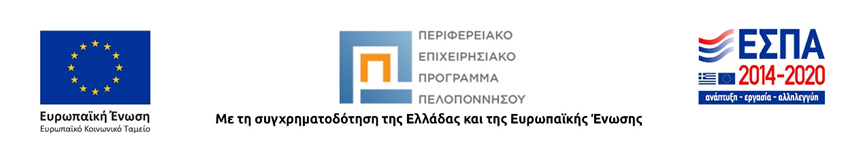 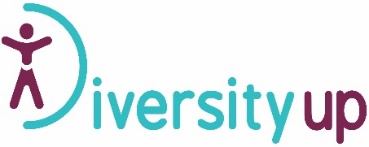 8:30 – 8:45 Προσέλευση - Εγγραφές Προσέλευση - Εγγραφές 8:45 – 9:00Χαιρετισμοί Χαιρετισμοί 9:00 – 9:20Παρουσίαση Ε.Σ.Α.μεΑ., Πράξη «Αγησίλαος», Δράση «Diversity Up»Παρουσίαση Ε.Σ.Α.μεΑ., Πράξη «Αγησίλαος», Δράση «Diversity Up»9:20 – 9:40Από την διαφορετικότητα στην ποικιλομορφία - Οι διαφορετικές προσεγγίσεις της Αναπηρίας Από την διαφορετικότητα στην ποικιλομορφία - Οι διαφορετικές προσεγγίσεις της Αναπηρίας 9:40 – 10:00Εισαγωγή στη Σύμβαση των Ηνωμένων Εθνών για τα Δικαιώματα των Ατόμων με Αναπηρίες -Ο σκοπός της Σύμβασης -Γενικές Υποχρεώσεις της Σύμβασης  -Αποσαφήνιση εννοιών -Χρήση ορθής ορολογίαςΕισαγωγή στη Σύμβαση των Ηνωμένων Εθνών για τα Δικαιώματα των Ατόμων με Αναπηρίες -Ο σκοπός της Σύμβασης -Γενικές Υποχρεώσεις της Σύμβασης  -Αποσαφήνιση εννοιών -Χρήση ορθής ορολογίας10:00 – 10:30Διάλειμμα Διάλειμμα 10:30 – 12:00Ανάγκες και εμπόδια ανά κατηγορία αναπηρίας & χρόνιας πάθησης – Βιωματικές Ασκήσεις -Άτομα με κινητική αναπηρία-Άτομα με κώφωση/βαρηκοΐα-Άτομα με τύφλωση/μειωμένη όραση-Άτομα με νοητική/γνωστική/αναπτυξιακή αναπηρία-Άτομα με χρόνιες παθήσειςΑνάγκες και εμπόδια ανά κατηγορία αναπηρίας & χρόνιας πάθησης – Βιωματικές Ασκήσεις -Άτομα με κινητική αναπηρία-Άτομα με κώφωση/βαρηκοΐα-Άτομα με τύφλωση/μειωμένη όραση-Άτομα με νοητική/γνωστική/αναπτυξιακή αναπηρία-Άτομα με χρόνιες παθήσεις12:00 – 13:00Χρησιμοποιώντας τη Σύμβαση των Ηνωμένων Εθνών για τα Δικαιώματα των Ατόμων με Αναπηρίες για την συμμετοχή στον 1ο Παν-Πελοποννησιακό Διαγωνισμό  - Πρακτική Άσκηση-Άρθρο 5: Ισότητα και Μη-Διάκριση-Άρθρο 7: Παιδιά με Αναπηρία-Άρθρο 8: Ευαισθητοποίηση-Άρθρο 9: Προσβασιμότητα-Άρθρο 16: Απαλλαγή από την εκμετάλλευση, τη βία και την κακομεταχείριση-Άρθρο 24: Εκπαίδευση-Άρθρο 27: Εργασία και Απασχόληση-Άρθρο 30: Συμμετοχή στην πολιτιστική ζωή, την αναψυχή, τον ελεύθερο χρόνο και τον αθλητισμόΧρησιμοποιώντας τη Σύμβαση των Ηνωμένων Εθνών για τα Δικαιώματα των Ατόμων με Αναπηρίες για την συμμετοχή στον 1ο Παν-Πελοποννησιακό Διαγωνισμό  - Πρακτική Άσκηση-Άρθρο 5: Ισότητα και Μη-Διάκριση-Άρθρο 7: Παιδιά με Αναπηρία-Άρθρο 8: Ευαισθητοποίηση-Άρθρο 9: Προσβασιμότητα-Άρθρο 16: Απαλλαγή από την εκμετάλλευση, τη βία και την κακομεταχείριση-Άρθρο 24: Εκπαίδευση-Άρθρο 27: Εργασία και Απασχόληση-Άρθρο 30: Συμμετοχή στην πολιτιστική ζωή, την αναψυχή, τον ελεύθερο χρόνο και τον αθλητισμό 13:00-13:30Συζήτηση / Κλείσιμο  Συζήτηση / Κλείσιμο  Στο πλαίσιο της Πράξης: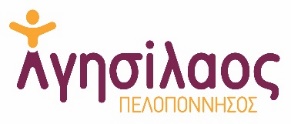 Υπό την Αιγίδα της: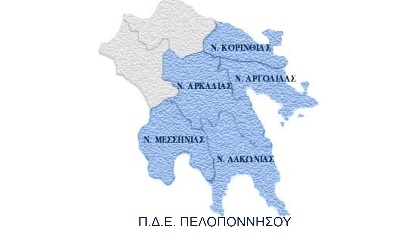 